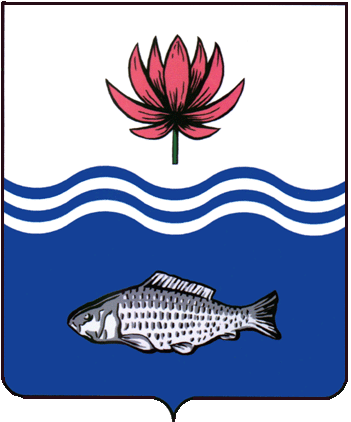 АДМИНИСТРАЦИЯ МО "ВОЛОДАРСКИЙ РАЙОН"АСТРАХАНСКОЙ ОБЛАСТИПОСТАНОВЛЕНИЕО предварительном согласованиипредоставления земельного участкапо адресу: АО, Володарский район, в южной части о. БасаргинскийРассмотрев обращение Шайтукова Давлета Геннадьевича о предварительном согласовании предоставления земельного участка в аренду для сельскохозяйственного производства, руководствуясь ст. 11.10., п. 19 ч. 2 ст. 39.6., 39.14. Земельного Кодекса Российской Федерации, ст. 3.3. Федерального закона от 25.10.2001 г. № 137-ФЗ «О введении в действие Земельного Кодекса Российской Федерации», администрация МО «Володарский район»ПОСТАНОВЛЯЕТ:1.Предварительно согласовать предоставление земельного участка из земель сельскохозяйственного назначения, площадь 869175 кв.м., расположенного по адресу: АО, Володарский район, в южной части                                                        о. Басаргинский, Шайтукову Давлету Геннадьевичу (паспорт 12 07 164841 выдан ОУФМС России по Астраханской области в Володарском районе, 18.01.2008 г., адрес регистрации: Астраханская область, Володарский район,                           п. Володарский, ул. Чернышевского, д. 15) для сельскохозяйственного производства.2.Утвердить прилагаемую схему расположения земельного участка на кадастровом плане территории:Территориальная зона - зона сельскохозяйственных угодий (Cx1);Площадь земельного участка - 869175 кв.м.;Адресный ориентир - АО, Володарский район, в южной части                                        о. Басаргинский.Категория земель - земли сельскохозяйственного назначения;Вид разрешенного использования – для сельскохозяйственного производства;Вид угодий - пастбища.Письмо Службы природопользования и охраны окружающей среды Астраханской области о согласовании схемы расположения земельного участка от 20.07.2020 г. № 06/8526.3.Шайтукову Давлету Геннадьевичу:3.1.Обеспечить выполнение кадастровых работ в целях образования земельного участка в соответствии с утвержденной схемой расположения земельного участка на кадастровом плане территории.3.2.Осуществить постановку земельного участка на государственный кадастровый учет в филиале ФГБУ «ФКП Росреестра» по Астраханской области в порядке, установленном Федеральным законом от 13.07.2015 № 218-ФЗ «О государственной регистрации недвижимости».4.Настоящее постановление действует два года со дня его подписания.5.Контроль за исполнением настоящего постановления возложить на и.о. заместителя главы администрации МО «Володарский район» по оперативной работе Беккулову Н.С.Глава администрации							Б.Г. Миндиевот 23.07.2020 г.N 761